С П И С О К М О Л О Д Ы Х     Д Е П У Т А Т О В СОВЕТА  НАРОДНЫХ  ДЕПУТАТОВ  ГОРОДА  ФОКИНОШестого созываС П И С О К М О Л О Д Ы Х     Д Е П У Т А Т О В СОВЕТА  НАРОДНЫХ  ДЕПУТАТОВ  ГОРОДА  ФОКИНОШестого созываС П И С О К М О Л О Д Ы Х     Д Е П У Т А Т О В СОВЕТА  НАРОДНЫХ  ДЕПУТАТОВ  ГОРОДА  ФОКИНОШестого созываС П И С О К М О Л О Д Ы Х     Д Е П У Т А Т О В СОВЕТА  НАРОДНЫХ  ДЕПУТАТОВ  ГОРОДА  ФОКИНОШестого созыва                                            Ф.И.О.  депутата                                            Ф.И.О.  депутатаЗаконотворческая деятельность в Совете народных депутатов города Фокино шестого созыва.Законотворческая деятельность в Совете народных депутатов города Фокино шестого созыва.1.АНТИПОВА  Наталья   Александровна(31.05.1989 г.р.)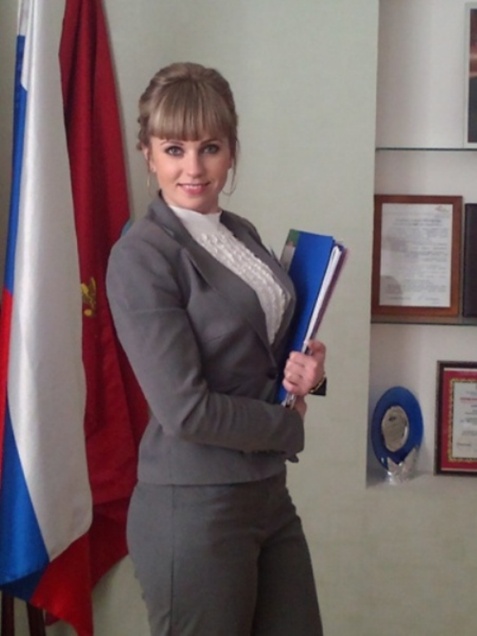 АНТИПОВА  Наталья   Александровна(31.05.1989 г.р.)Член постоянной комиссии Совета народных депутатов города Фокино по вопросам социальной политики, материнства и детства.2.АНТОШИНА Наталья   Сергеевна(14.02.1989 г.р.)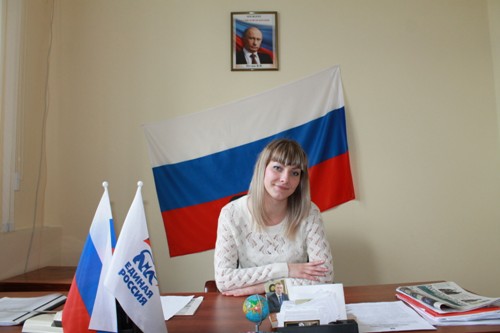 АНТОШИНА Наталья   Сергеевна(14.02.1989 г.р.)Член постоянной комиссии Совета народных депутатов города Фокино по вопросам социальной политики, материнства и детства.3.ЩербаЕкатерина Сергеевна(12.02.1991 г.р.)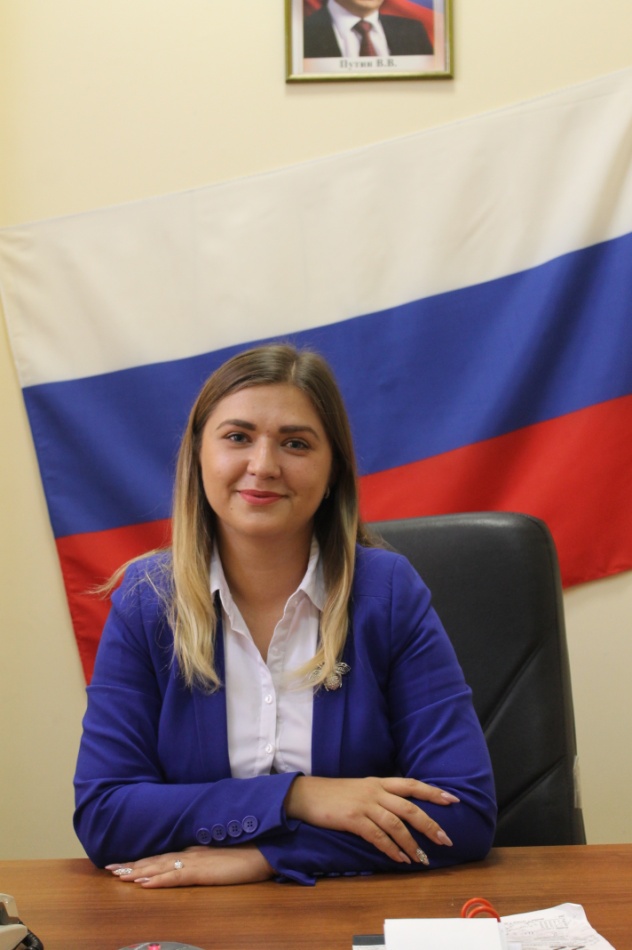 ЩербаЕкатерина Сергеевна(12.02.1991 г.р.)Член постоянной комиссии Совета народных депутатов города Фокино по вопросам социальной политики, материнства и детства,Член постоянной комиссии Совета народных депутатов города Фокино по законодательству и правовому регулированию.4.ПЕТЮШКОВладимир   Сергеевич(25.04.1982 г.р.)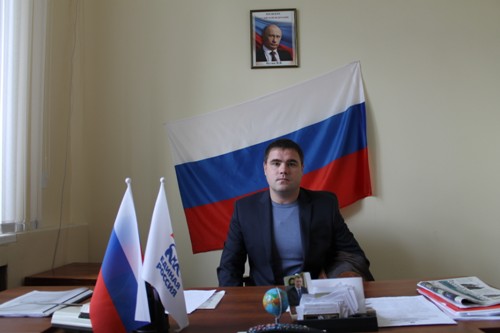 ПЕТЮШКОВладимир   Сергеевич(25.04.1982 г.р.)Член постоянной комиссии Совета народных депутатов города Фокино по законодательству и правовому регулированию.